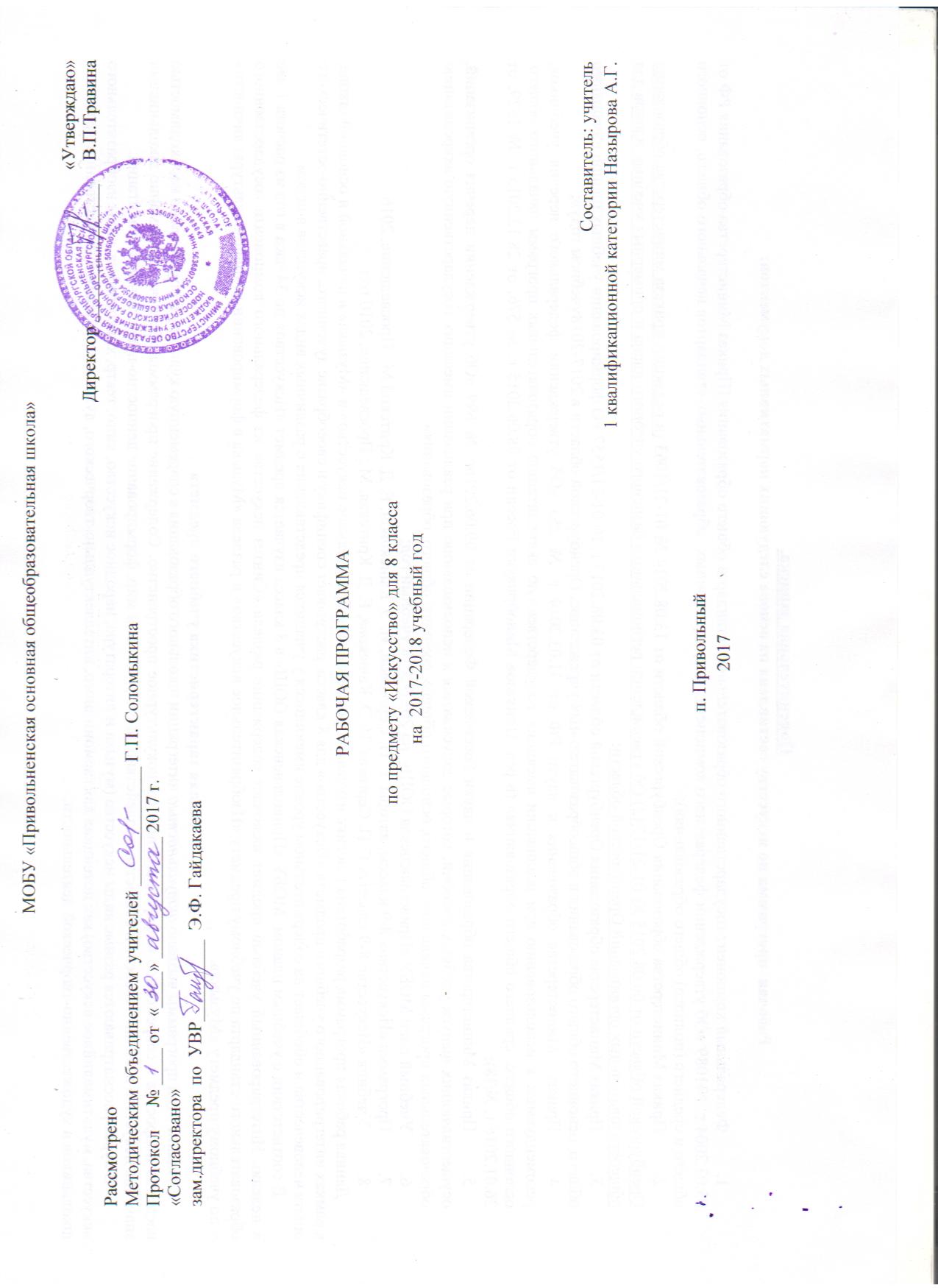 Пояснительная записка.Рабочая  программа по искусству составлена на основе следующих нормативных документов:Федеральный компонент государственного образовательного стандарта общего образования (Приказ Министерства образования РФ от 05.03.2004 г. №1089 «Об утверждении федерального компонента государственных  образовательных стандартов начального общего, основного общего и среднего (полного) общего образования»); Приказ Министерства образования Оренбургской области от 13.08.2014 № 01-21/1063 (в редакции приказа министерства образования Оренбургской области от 06.08.2015 № 01-21/1742) Об утверждении регионального базисного учебного плана и примерных учебных планов для общеобразовательных организаций Оренбургской области;Приказ Министерства образования Оренбургской области от 03.08.2017 г. № 01-21/1557 «О формировании учебных планов начального общего, основного общего образования в общеобразовательных учреждениях Оренбургской области в 2017-2018учебном году»;Приказ  Министерства образования и науки РФ от 31.03.2014 г. № 253 «Об утверждении федерального перечня учебников, рекомендуемых к использованию при реализации имеющих государственную аккредитацию образовательных программ начального общего, основного общего, среднего общего образования» (в ред. Приказов Минобрнауки России от 08.06.2015 г. № 576; от 28.12.2015 г. № 1529; от 26.01.2016 г. №38);Приказ Министерства образования и пауки Российской Федерации от 09.06.2016г. № 699 «Об утверждении перечня организаций, осуществляющих выпуск учебных пособий, которые допускаются к использованию при реализации имеющих государственную аккредитацию образовательных программ начального  общего, основного общего, среднего общего  образования»Учебный план МОБУ «Привольненская ООШ»  на 2017-2018 учебный год; Программа «Искусство» 8-9 классы, авторы  Г. П. Сергеевой, И. Э. Кашековой, Е. Д. Критской М.: Просвещение, 2016 Учебник «Искусство 8-9 классы» Г. П. Сергеева, И. Э. Кашекова, Е. Д. Критская, М.: Просвещение, 2010 год         Данная рабочая программа разработана в логике изучения предметов «Изобразительное искусство» и «Музыка» в начальной и основной школе, в рамках интегрированного учебного предмета «Искусство» для 8 класса, раскрывает специфику и своеобразие духовного, нравственно-эстетического опыта человечества и обобщает на содержательном уровне имеющиеся у учащихся представления о различных видах искусства в целом. В соответствии с учебным планом  МОБУ «Привольненская ООШ» в 8 класса изучается предмет «Искусство» по 34 часа в год из расчета 1 час в неделю. Интегрированный учебный предмет включает содержание раздела «Синтез искусств» из федерального компонента государственного образовательного стандарта по учебному предмету «Изобразительное искусство» и раздела «Музыка в формировании духовной культуры личности» − по учебному предмету «Музыка».Общая характеристика учебного предмета         Создание этой программы вызвано актуальностью интеграции школьного образования в современную культуру и обусловлено необходимостью введения подростка в современное информационное, социокультурное пространство. Содержание программы обеспечит понимание школьниками значения искусства в жизни человека и общества, воздействие на его духовный мир, формирование ценностно-нравственных ориентаций.В курсе рассматриваются разные виды искусства (музыка и литература, народное искусство, кино, театр, хореография, виды изобразительного искусства, мультимедийное искусство) как потенциал для гармоничного, интеллектуально-творческого, духовного, общего художественного развития школьников в художественно-творческой деятельности. Методологической основой программы являются современные концепции в области эстетики (Ю. Б. Борев, Н. И. Киященко, Л. Н. Столович, Б. А. Эренгросс и др.), культурологии (А И. Арнольдов, М. М. Бахтин, В. С. Библер, Ю. М. Лотман, А. Ф. Лосев и др.), психологии художественного творчества (Л. С. Выготский, Д. К. Кирнарская, А. А. Мелик-Пашаев, В. Г. Ражников, С. Л. Рубинштейн и др.), развивающего обучения (В. В. Давыдов, Д. Б. Эльконин и др.), художественного образования (Д. Б. Кабалевский, Б. М. Неменский, Л. М. Предтеченская, Б. П. Юсов и др.).Цель программы — развитие опыта эмоционально-ценностного отношения к искусству как социокультурной форме освоения мира, воздействующей на человека и общество.Задачи реализации данного курса:актуализация имеющегося у учащихся опыта общения с искусством;культурная адаптация школьников в современном информационном пространстве, наполненном разнообразными явлениями массовой культуры;формирование целостного представления о роли искусства в культурно-историческом процессе развития человечества;углубление художественно-познавательных интересов и развитие интеллектуальных и творческих способностей подростков;воспитание художественного вкуса;приобретение культурно-познавательной, коммуникативной и социально-эстетической компетентности;формирование умений и навыков художественного самообразования.При изучении отдельных тем программы большое значение имеет установление межпредметных связей с уроками литературы, музыки, изобразительного искусства, истории, биологии, математики, физики, технологии, информатики. Знания учащихся об основных видах и о жанрах музыки, пространственных (пластических), экранных искусств, об их роли в культурном становлении человечества и о значении для жизни отдельного человека помогут ориентироваться в основных явлениях отечественного и зарубежного искусства, узнавать наиболее значимые произведения; эстетически оценивать явления окружающего мира, произведения искусства и высказывать суждения о них; анализировать содержание, образный язык произведений разных видов и жанров искусства; применять художественно-выразительные средства разных искусств в своем творчестве. Отличительные особенности программыПрограмма состоит из девяти разделов, последовательно раскрывающих эти взаимосвязи. Художественный материал, рекомендованный программой, подчинен принципу концентричности и дает возможность актуализировать знания, умения и навыки, способы творческой деятельности, приобретенные учащимися на предыдущих этапах обучения по предметам художественно-эстетического цикла. На конкретных художественных произведениях (музыкальных, изобразительного искусства, литературы, театра, кино) в программе раскрывается роль искусства в жизни общества и отдельного человека, общность выразительных средств и специфика каждого из них.Содержание программы основано на обширном материале, охватывающем различные виды искусств, который дает возможность учащимся осваивать духовный опыт поколений, нравственно-эстетические ценности мировой художественной культуры. Культура предстает перед школьниками как история развития человеческой памяти, величайшее нравственное значение которой, по словам академика Д.С.Лихачева, «в преодолении времени».Отношение к памятникам любого из искусств – показатель культуры всего общества в целом и каждого человека в отдельности. Сохранение культурной среды, творческая жизнь в этой среде обеспечат привязанность к родным местам, нравственную дисциплину и социализацию личности учащихся. Наряду с уроком в учебном процессе активно используются внеурочные формы работы: экскурсии в художественные и краеведческие музеи, культурные центры, в театры, кино, концертные залы. Особое значение в организации урочных и внеурочных форм работы с учащимися имеют информационные и компьютерные технологии, аудио- и видеоматериалы.    Промежуточная аттестация обучающихся           Промежуточная аттестация обучающихся проводится в соответствие с действующим школьным  Положением о формах, периодичности и порядке текущего контроля, успеваемости и промежуточной аттестации обучающихся.            В 8 классе по искусству определена следующая форма промежуточной аттестации: творческая работа.УЧЕБНО-МЕТОДИЧЕСКИЙ КОМПЛЕКСУчебно-методический комплект «Искусство. 8-9 класс» состоит из авторской программы, учебника для 8-9 класса, соответствующего CD с иллюстрациями и отрывками музыкальных произведений. Учебник написан авторами программы – Г. П. Сергеевой, И. Э. Кашековой, Е. Д. Критской.Программа:	Сергеева Г.П., Кашекова И.Э., Критская Е.Д. «Искусство. 8-9 классы». М.: «Просвещение», 2011.	Учебник: Сергеева Г.П., Кашекова И.Э., Критская Е.Д. «Искусство. 8-9 классы». М.: «Просвещение», 2011Методические пособия:Борев Ю. Б. Эстетика / Ю. Б. Борев. — М., 2005.Иллюстрированные альбомы с репродукциями памятников архитектуры и произведений художников	Контрольные материалы:	К.М. Хоруженко. Тесты по МХК. – М.: Владос, 2000г.Карточки с текстами тестов и контрольных работУЧЕБНО-ТЕМАТИЧЕСКОЕ ПЛАНИРОВАНИЕ 8 КЛАСССодержание программы8 классРаздел 1. Искусство в жизни современного человека - 3 часаИскусство вокруг нас, его роль в жизни современного человека. Искусство как хранитель культуры, духовного опыта человечества. Обращение к искусству прошлого с целью выявления его полифункциональности и ценности для людей, живших во все времена. Виды искусства. Художественный образ – стиль – язык. Наука и искусство. Знание научное и знание художественное. Роль искусства в формировании художественного и научного мышления.Художественный материал:Произведения художественной культуры (архитектуры, живописи, скульптуры, музыки, литературы и др.) и предметы материальной культуры в контексте разных стилей.Художественно-творческая деятельность учащихся:Обобщение и систематизация представлений о многообразии материальной и художественной культуры на примере произведений различных видов искусства.Раздел 2. Искусство открывает новые грани мира - 7 часовИскусство как образная модель окружающего мира, обогащающая жизненный опыт человека, его знаний и представлений о мире. Искусство как духовный опыт поколений, опыт передачи отношения к миру в образной форме, познания мира и самого себя. Открытия предметов и явлений окружающей жизни с помощью искусства. Общечеловеческие ценности и формы их передачи в искусстве. Искусство рассказывает о красоте Земли: пейзаж в живописи, музыке, литературе. Человек в зеркале искусства: портрет в музыке, литературе, живописи, кино. Портреты наших великих соотечественников.Художественный материал:Знакомство с мировоззрением народа, его обычаями, обрядами, бытом, религиозными традициями на примерах первобытных изображений наскальной живописи и мелкой пластики, произведений народного декоративно-прикладного искусства, музыкального фольклора, храмового синтеза искусств, классических и современных образцов профессионального художественного творчества в литературе, музыке, изобразительном искусстве, театре, кино. Образы природы, человека в произведениях русских и зарубежных мастеров.Изобразительное искусство. Декоративно-прикладное искусство. Иллюстрации к сказкам (И. Билибин, Т. Маврина). Виды храмов: античный, православный, католический, мусульманский. Образы природы (А. Саврасов, И. Левитан, К. Моне и др.). Изображение человека в скульптуре Древнего Египта, Древнего Рима, в искусстве эпохи Возрождения, в современной живописи и графике (К. Петров-Водкин, Г. Климт, X. Бидструп и др.). Автопортреты А. Дюрера, X. Рембрандта, В. Ван Гога. Изображения Богоматери с Младенцем в русской и западноевропейской живописи. Изображения детей в русском искусстве (И. Вишняков, В. Серов и др.). Изображение быта в картинах художников разных эпох (передвижники, И. Машков, К. Петров-Водкин, Ю. Пименов и др.). Видение мира в произведениях таких художественных направлений, как фовизм, кубизм (натюрморты и жанровые картины А. Матисса и П. Пикассо).Музыка. Музыкальный фольклор. Духовные песнопения. Хоровая и органная музыка (С. Рахманинов, Г. Свиридов, И.-С. Бах, В.А. Моцарт, Э.-Л. Уэббер и др.). Портрет в музыке (М. Мусоргский, А. Бородин, П. Чайковский, С. Прокофьев, Н. Римский-Корсаков, Р. Шуман и др.). Образы природы и быта (А. Вивальди, П. Чайковский, Н. Римский-Корсаков, Г. Свиридов и др.).Литература. Устное народное творчество (поэтический фольклор). Русские народные сказки, предания, былины. Жития святых. Лирическая поэзия.Экранные искусства, театр. Кинофильмы А. Тарковского, С. Урусевского и др.Художественно-творческая деятельность учащихся:Самостоятельное освоение какого-либо явления и создание художественной реальности в любом виде творческой деятельности. Создание средствами любого искусства модели построения мира, существовавшей в какую-либо эпоху (по выбору). Раздел 3. Искусство как универсальный способ общения - 7 часовИскусство как проводник духовной энергии. Процесс художественной коммуникации и его роль в сближении народов, стран, эпох (музеи, международные выставки, конкурсы, фестивали, проекты). Создание, восприятие, интерпретация художественных образов различных искусств как процесс коммуникации. Способы художественной коммуникации. Знаково-символический характер искусства. Лаконичность и емкость художественной коммуникации. Диалог искусств. Искусство художественного перевода – искусство общения. Обращение творца произведения искусства к современникам и потомкам.Художественный материалИзучение произведений отечественного и зарубежного искусства в сопоставлении разных жанров и стилей. Эмоционально-образный язык символов, метафор, аллегорий в росписи, мозаике, графике, живописи, скульптуре, архитектуре, музыке, литературе и передача информации, содержащейся в них, современникам и последующим поколениям.Изобразительное искусство. Натюрморты (П. Клас, В. Хеда, П. Пикассо, Ж. Брак и др.); пейзажи, жанровые картины (В. Борисов-Мусатов, М. Врубель, М. Чюрленис и др.); рисунки (А. Матисс, В. Ван Гог, В. Серов и др.). Архитектура (Успенский собор Московского Кремля, церковь Вознесения в Коломенском, дворцы в стиле барокко и классицизма и др.). Скульптура (Ника Самофракийская, О. Роден, В. Мухина, К. Миллес и др.), живопись (В. Тропинин, О. Кипренский, П. Корин и др.). Росписи Древнего Египта, Древнего Рима, мозаики и миниатюры Средневековья, графика и живопись Древнего Китая, Древней Руси (А. Рублев); живопись и графика романтизма, реализма и символизма (Д. Веласкес, А. Иванов, В. Суриков, У. Хогарт, П. Федотов, Ф. Гойя, К. Малевич, Б. Йеменский и др.); карикатура (Ж. Эффель, X. Бидструп, Кукрыниксы).Музыка. Сочинения, посвященные героике, эпосу, драме (М. Глинка, М. Мусоргский, Д. Шостакович, А. Хачатурян, К.-В. Глюк, В.-А. Моцарт, Л. Бетховен, А. Скрябин, Г. Свиридов, А. Шнитке, Ч. Айвз и др.). Музыка к кинофильмам (С. Прокофьев, Р. Щедрин, Э. Артемьев, А. Петров, М. Та-ривердиев, Н. Рота и др.).Литература. Русская поэзия и проза (Н. Гоголь, А. Блок, Б. Пастернак и др.).Экранные искусства, театр. Кинофильмы С. Эйзенштейна, Н. Михалкова, Э. Рязанова и др. Экранизации опер, балетов, мюзиклов (по выбору учителя).Художественно-творческая деятельность учащихсяСоздание или воспроизведение в образной форме сообщения друзьям, согражданам, современникам, потомкам с помощью выразительных средств разных искусств (живописи, графики, музыки, литературы, театра, анимации и др.) или с помощью информационных технологий. Передача возможным представителям внеземной цивилизации информации о современном человеке в образно-символической форме. Выбор из золотого фонда мирового искусства произведения, наиболее полно отражающего сущность человека. Обоснование своего выбора.Раздел 4. Красота в искусстве и жизни - 10 часовЧто такое красота. Способность искусства дарить людям чувство эстетического переживания. Законы красоты. Различие реакций (эмоций, чувств, поступков)  человека на социальные и природные явления в жизни и в искусстве. Творческий характер эстетического отношения к окружающему миру. Соединение в художественном произведении двух реальностей – действительно существующей и порожденной фантазией художника. Красота в понимании различных социальных групп в различные эпохи. Поэтизация обыденности. Красота и польза.Художественный материалЗнакомство с отечественным и зарубежным искусством в сопоставлении произведений разных жанров и стилей; с символами красоты в живописи, скульптуре, архитектуре, музыке и других искусствах.Изобразительное искусство. Скульптурный портрет Нефертити, скульптура Афродиты Милосской, икона Владимирской Богоматери, «Мона Лиза» Леонардо да Винчи; скульптурные и живописные композиции («Весна» О. Родена, «Весна» С. Боттичелли и др.). Живопись (Ж.-Л. Давид, У. Тернер, К.-Д. Фридрих, Ф. Васильев, И. Левитан, А. Куинджи, В. Поленов и др.). Женские образы в произведениях Ф. Рокотова, Б. Кустодиева, художников-символистов.Музыка. Сочинения, посвященные красоте и правде жизни (Д. Каччини, И.-С. Бах, Ф. Шуберт, Ф. Шопен, И. Штраус, Э. Григ, Ж. Визе, М. Равель, М. Глинка, П. Чайковский, С. Рахманинов, Г. Свиридов, В. Кикта, В. Гаврилин и др.). Исполнительские интерпретации классической и современной музыки.Литература. Поэзия и проза (У. Шекспир, Р. Берне, А. Пушкин, символисты, Н. Гоголь, И. Тургенев, И. Бунин, Н. Заболоцкий).Экранные искусства, театр. Кинофильмы Г. Александрова, Г. Козинцева, А. Тарковского, С. Бондарчука, Ю. Норштейна, М. Формана. Экранизация опер и балетов (по выбору учителя).Художественно-творческая деятельность учащихся:Передача красоты современного человека средствами любого вида искусства: портрет в литературе (прозе, стихах), рисунке, живописи, скульптуре, фотографии (реалистическое и абстрактное изображение, коллаж).Передача красоты различных состояний природы (в рисунке, живописи, фотографии, музыкальном или поэтическом произведении). Показ красоты человеческих отношений средствами любого вида искусства.Раздел 5. Прекрасное пробуждает доброе – 7 часовПреобразующая сила искусства. Воспитание искусством – это «тихая работа» (Ф.Шиллер). Ценностно-ориентационная, нравственная, воспитательная функции искусства. Арттерапевтическое воздействие искусства. Образы созданной реальности – поэтизация, идеализация, героизация и др. Синтез искусств в создании художественных образов. Соотнесение чувств, мыслей, оценок читателя, зрителя, слушателя с ценностными ориентирами автора художественного произведения. Идеал человека в искусстве. Воспитание души. Исследовательский проект.Художественно-творческая деятельностьИсследовательский проект. Создание художественного замысла и воплощение эмоционально-образного содержания средствами разных видов искусства (живопись, музыка, литература, кино, театр).ТРЕБОВАНИЯ К УРОВНЮ ПОДГОТОВКИ УЧАЩИХСЯ:Обучающиеся научатся:• ориентироваться в культурном многообразии окружающей действительности, наблюдать за разнообразными явлениями жизни иискусства в учебной и внеурочной деятельности, различать истинные и ложные ценности;• организовывать свою творческую деятельность, определять ее цели и задачи, выбирать и применять на практике способы их достижения;• мыслить образами, проводить сравнения и обобщения, выделять отдельные свойства и качества целостного явления;• воспринимать эстетические ценности, высказывать мнение о достоинствах произведений высокого и массового искусства, видеть ассоциативные связи и осознавать их роль в творческой и исполнительской деятельности.Личностными результатами изучения искусства являются:развитое эстетическое чувство, проявляющее себя в эмоционально-ценностном отношении к искусству и жизни;реализация творческого потенциала в процессе коллективной (или индивидуальной) художественно-эстетической деятельности при воплощении (создании) художественных образов;оценка и самооценка художественно-творческих возможностей; умение вести диалог, аргументировать свою позицию.Обучающиеся научатся:• аккумулировать, создавать и транслировать ценности искусства и культуры (обогащая свой личный опыт эмоциями и переживаниями, связанными с восприятием, исполнением произведений искусства); чувствовать и понимать свою сопричастность окружающему миру;• использовать коммуникативные качества искусства; действовать самостоятельно при индивидуальном выполнении учебных и творческих задач и работать в проектном режиме, взаимодействуя с другими людьми в достижении общих целей; проявлять толерантность в совместной деятельности;• участвовать в художественной жизни класса, школы, города и др.;анализировать и оценивать процесс и результаты собственной деятельности и соотносить их с поставленной задачей.ОБЩЕУЧЕБНЫЕ УМЕНИЯ, НАВЫКИ И СПОСОБЫ ДЕЯТЕЛЬНОСТИ.Учебная программа предусматривает формирование у учащихся общеучебных умений и навыков, универсальных способов деятельности и ключевых компетенций.Освоение содержания основного общего образования по предмету «Искусство» способствует:- формированию у учащихся представлений о художественной картине мира;- овладению ими методами наблюдения, сравнения, сопоставления, художественного анализа;- обобщению получаемых впечатлений об изучаемых явлениях, событиях художественной жизни страны;-расширению и обогащению опыта выполнения учебно-творческих задач и нахождению при этом оригинальных решений, адекватного восприятия устной речи, ее интонационно-образной выразительности, интуитивного и осознанного отклика на образно-эмоциональное содержание произведений искусства;- совершенствованию умения формулировать свое отношение к изучаемому художественному явлению в вербальной и невербальной формах, вступать (в прямой или в косвенной форме) в диалог с произведением искусства, его автором, с учащимися, с учителем;- формулированию собственной точки зрения по отношению к изучаемым произведениям искусства, к событиям в художественной жизни страны и мира, подтверждая ее конкретными примерами;- приобретению умения и навыков работы с различными источниками информации.Опыт творческой деятельности, приобретаемый на занятиях, способствует:- овладению учащимися умениями и навыками контроля и оценки своей деятельности;- определению сферы своих личностных предпочтений, интересов и потребностей, склонностей к конкретным видам деятельности;- совершенствованию умений координировать свою деятельность с деятельностью учащихся и учителя, оценивать свои возможности в решении творческих задач.Требования к уровню подготовки учащихся 8 класса:Обучение искусству в основной школе должно обеспечить учащимся возможность:иметь представление о жанрах и стилях классического и современного искусства, особенностях художественного языка и музыкальной драматургии;определять принадлежность художественных произведений к одному из жанров на основе характерных средств выразительности;знать имена выдающихся отечественных и зарубежных композиторов, художников, скульпторов. режиссеров и т.д, узнавать наиболее значимые их произведения;размышлять о знакомом произведении, высказывая суждения об основной идее, средствах ее воплощения, интонационных особенностях, жанре, форме, исполнителях;давать личностную оценку музыке, звучащей на уроке и вне школы, аргументируя свое отношение к тем или иным музыкальным явлениям;исполнять народные и современные песни, знакомые мелодии изученных классических произведений;выполнять творческие задания, участвовать в исследовательских проектах;использовать знания о музыке и музыкантах, художниках, полученные на уроках, при составлении домашней фонотеки, видеотеки и пр.Обучение искусству в основной школе должно вывести учащихся на стандартный уровень знаний, умений, навыков.ПРИМЕРНАЯ ТЕМАТИКА РЕФЕРАТОВ, ТВОРЧЕСКИХ ПРОЕКТОВ, ПРЕЗЕНТАЦИЙ:8 КЛАСС Искусство мозаики в христианских храмах Архитектурный облик – строение крестово-купольных храмов Роль Иоанна Дамаскина в утверждение иконописи Покровские храмы на Руси Проект: «Русские святые»        КРИТЕРИИ ОЦЕНКИ ХУДОЖЕСТВЕННО-ТВОРЧЕСКОЙ ДЕЯТЕЛЬНОСТИ УЧАЩИХСЯ:- эмоциональность восприятия разнообразных явлений культуры и искусства, стремление к познанию, интерес к содержанию уроков и внеурочных форм работы;- осознанность отношения к изучаемым явлениям, фактам культуры и искусства (усвоение основных закономерностей, категорий и понятий искусства, его стилей, видов, жанров, особенностей языка, интеграции художественно-эстетических представлений);- воспроизведение полученных знаний в активной деятельности, сформированности практических умений и навыков, способов художественной деятельности;- личностно-оценочные суждения о роли и месте культуры и искусства в жизни, об их нравственных ценностях и идеалах, о современности звучания шедевров прошлого (усвоение опыта поколений) в наши дни;- перенос знаний, умений и навыков, полученных в процессе эстетического воспитания и художественного образования, в изучении других школьных предметов; их использование в межличностном общении и создании эстетической среды школьной жизни, досуга и дрОЦЕНКА ТВОРЧЕСКИХ РАБОТ.Творческая работа выявляет сформированность уровня грамотности и компетентности учащегося, является основной формой проверки умения учеником правильно и последовательно излагать мысли, привлекать дополнительный справочный материал, делать самостоятельные выводы, проверяет речевую подготовку учащегося. Любая творческая работа включает в себя три части: вступление, основную часть, заключение и оформляется в соответствии с едиными нормами и правилами, предъявляемыми к работам такого уровня. С помощью творческой работы проверяется: умение раскрывать тему; умение использовать языковые средства, предметныепонятия, в соответствии со стилем, темой и задачей высказывания (работы); соблюдение языковых норм и правил правописания; качество оформления работы, использование иллюстративного материала; широта охвата источников и дополнительной литературы Содержание творческой работы оценивается по следующим критериям:- соответствие работы ученика теме и основной мысли; - полнота раскрытия тема; - правильность фактического материала;          - последовательность изложения. При оценке речевого оформления учитываются: - разнообразие словарного и грамматического строя речи; - стилевое единство и выразительность речи; - число языковых ошибок и стилистических недочетов. При оценке источниковедческой базы творческой работы учитывается правильное оформление сносоксоответствие общим нормам и правилам библиографии применяемых источников и ссылок на них; реальное использование в работе литературы приведенной в списке источников; широта временного и фактического охвата дополнительной литературы; целесообразность использования тех или иных источников.Отметка “5” ставится, если содержание работы полностью соответствует теме; фактические ошибки отсутствуют; содержание изложенного последовательно; работа отличается богатством словаря, точностью словоупотребления достигнуто смысловое единство текста, иллюстраций, дополнительного материала.Отметка “4” ставится, если содержание работы в основном соответствует теме (имеются незначительные отклонения от темы); имеются единичные фактические неточности; имеются незначительные нарушения последовательности в изложении мыслей; имеются отдельные непринципиальные ошибки в оформлении работы.Отметка “3” ставится, если в работе допущены существенные отклонения от темы; работа достоверна в главном, но в ней имеются отдельные нарушения последовательности изложения; оформление работы неаккуратное, есть претензии к соблюдению норм и правил библиографического и иллюстративного оформления.Отметка “2” ставится, если работа не соответствует теме; допущено много фактических ошибок; нарушена последовательность изложения во всех частях работы; отсутствует связь между ними; работа не соответствует плану; крайне беден словарь; нарушено стилевое единство текста; отмечены серьезные претензии к качеству оформления работы.При оценке творческой работы учитывается самостоятельность, оригинальность замысла работы, уровень ее композиционного и стилевого решения, речевого оформления. Избыточный объем работы не влияет на повышение оценки. Учитываемым положительным фактором является наличие рецензии на исследовательскую работу.	КРИТЕРИИ ОЦЕНИВАНИЯ ПРЕЗЕНТАЦИЙ.Одним из видов творческой работы может быть презентация, составленная в программе Power Point. При составлении критериев оценки использовалось учебное пособие «Intel. Обучение для будущего». 5-е изд., испр. И.: Издательско-торговый дом «Русская Редакция», 2005, 368 с.КРИТЕРИИ ОЦЕНИВАНИЯИтоговая оценкаОценка «5» ставится за полное соответствие выдвинутым требованиям.Оценка «4» ставится за небольшие несоответствия выдвинутым требованиям.Оценка «3» ставится за минимальные знания темы и, возможно, не совсем корректное оформление презентации.Оценка «2» ставится во всех остальных возможных случаях.Виды организации учебной деятельности:Основные виды контроля при организации контроля работы:Формы контроля:•	самостоятельная работа•	творческая работа•	конкурс•	викторина•	вводный•	текущий•	итоговый•	индивидуальный•	письменный•	контроль учителя•	наблюдение•	самостоятельная работа•	тест•	контрольная работа№ урокаСрокиСрокиСрокиСрокиСрокиСрокиСрокиТемаСодержаниеСодержаниеНационально-региональный компонентНационально-региональный компонентДомашнее заданиеДомашнее заданиеКонтрольКонтрольИскусство в жизни современного человека - 3 часаИскусство в жизни современного человека - 3 часаИскусство в жизни современного человека - 3 часаИскусство в жизни современного человека - 3 часаИскусство в жизни современного человека - 3 часаИскусство в жизни современного человека - 3 часаИскусство в жизни современного человека - 3 часаИскусство в жизни современного человека - 3 часаИскусство в жизни современного человека - 3 часаИскусство в жизни современного человека - 3 часаИскусство в жизни современного человека - 3 часаИскусство в жизни современного человека - 3 часаИскусство в жизни современного человека - 3 часаИскусство в жизни современного человека - 3 часаИскусство в жизни современного человека - 3 часаИскусство в жизни современного человека - 3 часаИскусство в жизни современного человека - 3 часа1Искусство вокруг нас.Искусство вокруг нас, его роль в жизни современного человека. Искусство как хранитель культуры, духовного опыта человечества. Обращение к искусству прошлого с целью выявления его полифункциональности и ценности для людей, живших во все времена.Искусство вокруг нас, его роль в жизни современного человека. Искусство как хранитель культуры, духовного опыта человечества. Обращение к искусству прошлого с целью выявления его полифункциональности и ценности для людей, живших во все времена.Повторение видов искусстваПовторение видов искусства2Художественный образ – стиль – язык.Виды искусства. Произведения художественной культуры (архитектуры, живописи, скульптуры, музыки, литературы и др.) и предметов материальной культуры в контексте разных стилей Виды искусства. Произведения художественной культуры (архитектуры, живописи, скульптуры, музыки, литературы и др.) и предметов материальной культуры в контексте разных стилей ДК «Энергетик», ЦДОдД – примеры римской базиликиДК «Энергетик», ЦДОдД – примеры римской базилики--Самостоятельная работаСамостоятельная работа3Наука и искусство. Знание научное и знание художественное.Роль искусства в формировании художественного и научного мышления. Многогранная личность  Леонардо да Винчи (1452—1519) — основоположника художественной культуры Высокого Возрождения Роль искусства в формировании художественного и научного мышления. Многогранная личность  Леонардо да Винчи (1452—1519) — основоположника художественной культуры Высокого Возрождения Сообщение о жанрах искусстваСообщение о жанрах искусстваИскусство открывает новые грани мира - 6 часовИскусство открывает новые грани мира - 6 часовИскусство открывает новые грани мира - 6 часовИскусство открывает новые грани мира - 6 часовИскусство открывает новые грани мира - 6 часовИскусство открывает новые грани мира - 6 часовИскусство открывает новые грани мира - 6 часовИскусство открывает новые грани мира - 6 часовИскусство открывает новые грани мира - 6 часовИскусство открывает новые грани мира - 6 часовИскусство открывает новые грани мира - 6 часовИскусство открывает новые грани мира - 6 часовИскусство открывает новые грани мира - 6 часовИскусство открывает новые грани мира - 6 часовИскусство открывает новые грани мира - 6 часовИскусство открывает новые грани мира - 6 часовИскусство открывает новые грани мира - 6 часов4Искусство рассказывает о красоте Земли.Образы природы и быта (А. Вивальди, К. Дебюсси, П. Чайковский, Н. Римский-Корсаков, Г. Свиридов и др.).Образы природы и быта (А. Вивальди, К. Дебюсси, П. Чайковский, Н. Римский-Корсаков, Г. Свиридов и др.).Подготовка к тестуПодготовка к тесту5Зримая музыка.Искусство рассказывает о красоте Земли: пейзаж в живописи, музыке, литературе. Образы природы, человека, окружающей жизни в произведениях русских и зарубежных мастеров.Искусство рассказывает о красоте Земли: пейзаж в живописи, музыке, литературе. Образы природы, человека, окружающей жизни в произведениях русских и зарубежных мастеров.--Тест Тест 6Человек в зеркале искусства: жанр портрета.Изображение человека в скульптуре, живописи, графике. Автопортрет. Изображения детей в русском искусстве.Изображение человека в скульптуре, живописи, графике. Автопортрет. Изображения детей в русском искусстве.Сообщение о русских портретистахСообщение о русских портретистах7Портрет в искусстве России.Портреты соотечественниковФ.  Рокотов, Д. Левицкий, О. Кипренский, К. Брюллов, И. Репин, М. Врубель и др. Портретный жанр  в творчестве русского художника Ильи Ефимовича Репина.Ф.  Рокотов, Д. Левицкий, О. Кипренский, К. Брюллов, И. Репин, М. Врубель и др. Портретный жанр  в творчестве русского художника Ильи Ефимовича Репина.Картины местных художников – Желнина, Кузнецова, МихайловаКартины местных художников – Желнина, Кузнецова, МихайловаПодготовка к контрольной работеПодготовка к контрольной работе8Музыкальный портретАлександр Невский.Музыкальный фольклор. Устное народное творчество (поэтический фольклор). Русские народные сказки, предания, былины. Жития святых. Лирическая поэзия. Духовные песнопения. Хоровая и органная музыкаМузыкальный фольклор. Устное народное творчество (поэтический фольклор). Русские народные сказки, предания, былины. Жития святых. Лирическая поэзия. Духовные песнопения. Хоровая и органная музыка--Контрольная работаКонтрольная работа9Портрет композитора в литературе и киноТворчество В.Моцарта: Симфония № 40, «Маленькая ночная серенада», «Рондо в турецком стиле», «Реквием».Творчество В.Моцарта: Симфония № 40, «Маленькая ночная серенада», «Рондо в турецком стиле», «Реквием».Сообщение о музеяхСообщение о музеяхИскусство как универсальный способ общения - 7 часовИскусство как универсальный способ общения - 7 часовИскусство как универсальный способ общения - 7 часовИскусство как универсальный способ общения - 7 часовИскусство как универсальный способ общения - 7 часовИскусство как универсальный способ общения - 7 часовИскусство как универсальный способ общения - 7 часовИскусство как универсальный способ общения - 7 часовИскусство как универсальный способ общения - 7 часовИскусство как универсальный способ общения - 7 часовИскусство как универсальный способ общения - 7 часовИскусство как универсальный способ общения - 7 часовИскусство как универсальный способ общения - 7 часовИскусство как универсальный способ общения - 7 часовИскусство как универсальный способ общения - 7 часовИскусство как универсальный способ общения - 7 часовИскусство как универсальный способ общения - 7 часов10Мир в зеркале искусства.Искусство как проводник духовной энергии. Произведения отечественного  и зарубежного искусства в сопоставлении разных жанров и стилей.Искусство как проводник духовной энергии. Произведения отечественного  и зарубежного искусства в сопоставлении разных жанров и стилей.Подготовка к викторине-тестуПодготовка к викторине-тесту11Роль искусства в сближении народов.Процесс художественной коммуникации и его роль в сближении народов, стран, эпох (музеи, международные выставки, конкурсы, фестивали, проекты).Процесс художественной коммуникации и его роль в сближении народов, стран, эпох (музеи, международные выставки, конкурсы, фестивали, проекты).--Викторина-тест  по музеямВикторина-тест  по музеям12Искусство художественного перевода – искусство общения.Подтверждением художественного общения, интернациональности языка искусства, который понятен без перевода, являются музеи, международные выставки изобразительного искусства, разнообразные конкурсы (литературные, музыкальные, артистов балета, театральные, джазовые),  фестивали искусств.Подтверждением художественного общения, интернациональности языка искусства, который понятен без перевода, являются музеи, международные выставки изобразительного искусства, разнообразные конкурсы (литературные, музыкальные, артистов балета, театральные, джазовые),  фестивали искусств.--Выборочная проверка конспектовВыборочная проверка конспектов13Искусство -  проводник духовной энергии.Знаково-символический характер искусства. Лаконичность и емкость художественной коммуникации. Знаки и символы в натюрмортах, пейзажах, в жанровых картинах. Символика архитектуры. Символика в скульптуре, живописи.Знаково-символический характер искусства. Лаконичность и емкость художественной коммуникации. Знаки и символы в натюрмортах, пейзажах, в жанровых картинах. Символика архитектуры. Символика в скульптуре, живописи.Самостоятельная работаСамостоятельная работа14Художественные послания предков.Художественные послания предков.Художественные послания предков.Передача информации современниками и последующими поколениями: росписи, мозаики и миниатюры, графика и живопись, карикатура. Передача информации современниками и последующими поколениями в музыке. Интонационные символы лирики, героики, эпоса, драмы.Сообщение о промыслах ДПИ, подготовка к контрольной работеСообщение о промыслах ДПИ, подготовка к контрольной работе15Символы в жизни и искусстве.Центральные символы-образы любой культуры — солнце, дерево, дорога. Дерево — символ Вселенной. Образы и символы в русской поэзии и прозе – дорога.Центральные символы-образы любой культуры — солнце, дерево, дорога. Дерево — символ Вселенной. Образы и символы в русской поэзии и прозе – дорога.Аркаим – след арийской культуры Солярные знаки в  уральских промыслахАркаим – след арийской культуры Солярные знаки в  уральских промыслахКонтрольная работаКонтрольная работа16Музыкально-поэтическая символика огня.Урок обобщенияАлександр Николаевич Скрябин (1871/72—1915) — выдающийся русский композитор, пианист, педагог. Произведение «Прометей» («Поэма огня»). Использование цветного света во время исполнения музыки.Александр Николаевич Скрябин (1871/72—1915) — выдающийся русский композитор, пианист, педагог. Произведение «Прометей» («Поэма огня»). Использование цветного света во время исполнения музыки.--Красота в искусстве и жизни -  11 часовКрасота в искусстве и жизни -  11 часовКрасота в искусстве и жизни -  11 часовКрасота в искусстве и жизни -  11 часовКрасота в искусстве и жизни -  11 часовКрасота в искусстве и жизни -  11 часовКрасота в искусстве и жизни -  11 часовКрасота в искусстве и жизни -  11 часовКрасота в искусстве и жизни -  11 часовКрасота в искусстве и жизни -  11 часовКрасота в искусстве и жизни -  11 часовКрасота в искусстве и жизни -  11 часовКрасота в искусстве и жизни -  11 часовКрасота в искусстве и жизни -  11 часовКрасота в искусстве и жизни -  11 часовКрасота в искусстве и жизни -  11 часовКрасота в искусстве и жизни -  11 часов1711.0111.0111.0111.01Что есть красота?Способность искусства дарить людям чувство эстетического переживания. Знакомство с отечественным и зарубежным искусством в сопоставлении произведений разных жанров и стилей; с эталоном красоты в живописи, скульптуре, архитектуре, музыке и других искусствах.Способность искусства дарить людям чувство эстетического переживания. Знакомство с отечественным и зарубежным искусством в сопоставлении произведений разных жанров и стилей; с эталоном красоты в живописи, скульптуре, архитектуре, музыке и других искусствах.18Откровенье вечной красоты.Символы красоты: скульптурный и живописный портреты, икона; скульптурные и живописные композиции.Символы красоты: скульптурный и живописный портреты, икона; скульптурные и живописные композиции.--Самостоятельная работаСамостоятельная работа19Застывшая музыка.Законы красоты. Различие реакций (эмоций, чувств, поступков) человека на социальные и природные явления в жизни и в искусстве.Законы красоты. Различие реакций (эмоций, чувств, поступков) человека на социальные и природные явления в жизни и в искусстве.Символика Древнего Египта Символика Древнего Египта Выборочная проверка конспектовВыборочная проверка конспектов20Есть ли у красоты свои законы?Архитектурное сооружение (храм или просто изба), живописная картина или произведение графики, скульптура или изделие народных умельцев, старинное песнопение или народная песня, спектакль, кинофильм или крупное сочинение для симфонического оркестра – все они созданы по законам красоты.Архитектурное сооружение (храм или просто изба), живописная картина или произведение графики, скульптура или изделие народных умельцев, старинное песнопение или народная песня, спектакль, кинофильм или крупное сочинение для симфонического оркестра – все они созданы по законам красоты.Южноуральская церковьЮжноуральская церковь--21Соединение двух реальностейНаличие в художественном произведении двух реальностей – действительно существующей и порожденной фантазией художника. Композиция. Гармония. Ритм. Симметрия.Наличие в художественном произведении двух реальностей – действительно существующей и порожденной фантазией художника. Композиция. Гармония. Ритм. Симметрия.Сообщение о женском идеале средневековьяСообщение о женском идеале средневековья22Всегда ли люди одинаково понимали красоту.Красота в понимании различных социальных групп в различные эпохи. Понимание красоты в различных художественных стилях и направлениях. Красота и правда в музыкальных произведениях различных жанров и стилей.Красота в понимании различных социальных групп в различные эпохи. Понимание красоты в различных художественных стилях и направлениях. Красота и правда в музыкальных произведениях различных жанров и стилей.Сообщение об африканских племенахСообщение об африканских племенах23Женские образы в произведениях художников.Красота в понимании различных социальных групп в различные эпохи. Понимание красоты в различных художественных стилях и направлениях. Красота и правда в музыкальных произведениях различных жанров и стилей.Красота в понимании различных социальных групп в различные эпохи. Понимание красоты в различных художественных стилях и направлениях. Красота и правда в музыкальных произведениях различных жанров и стилей.Сообщение об архитектуре Др. Греции Сообщение об архитектуре Др. Греции 24Великий дар творчества: радость и красота созидания.Передача красоты современного человека средствами различных видов искусства: портрет в литературе, рисунке, живописи, скульптуре, фотографии (реалистическое и абстрактное изображение, коллаж).Передача красоты современного человека средствами различных видов искусства: портрет в литературе, рисунке, живописи, скульптуре, фотографии (реалистическое и абстрактное изображение, коллаж).Фотографы ЮжноуральскаФотографы ЮжноуральскаПодготовка к контрольной работеПодготовка к контрольной работе25Как соотносятся красота и польза.Передача красоты различных состояний природы (в рисунке, музыке, живописи, фотографии, поэтических произведениях).Передача красоты различных состояний природы (в рисунке, музыке, живописи, фотографии, поэтических произведениях).Контрольная работаКонтрольная работа26Как человек реагирует на явления в жизни и искусстве. Поэтизация обыденности. Красота и польза. Показ красоты человеческих отношений средствами любого вида искусства.Поэтизация обыденности. Красота и польза. Показ красоты человеческих отношений средствами любого вида искусства.27Обобщение темы «Красота в жизни и искусстве»Поэтизация обыденности. Красота и польза. Показ красоты человеческих отношений средствами любого вида искусства.Поэтизация обыденности. Красота и польза. Показ красоты человеческих отношений средствами любого вида искусства.Работа с системой голосования - тестРабота с системой голосования - тестПрекрасное пробуждает доброе -  8 часовПрекрасное пробуждает доброе -  8 часовПрекрасное пробуждает доброе -  8 часовПрекрасное пробуждает доброе -  8 часовПрекрасное пробуждает доброе -  8 часовПрекрасное пробуждает доброе -  8 часовПрекрасное пробуждает доброе -  8 часовПрекрасное пробуждает доброе -  8 часовПрекрасное пробуждает доброе -  8 часовПрекрасное пробуждает доброе -  8 часовПрекрасное пробуждает доброе -  8 часовПрекрасное пробуждает доброе -  8 часовПрекрасное пробуждает доброе -  8 часовПрекрасное пробуждает доброе -  8 часовПрекрасное пробуждает доброе -  8 часовПрекрасное пробуждает доброе -  8 часовПрекрасное пробуждает доброе -  8 часов28Преобразующая сила искусства.Постижение художественных образов различных видов искусства, воплощающих черты человека, его стремление к идеалу, поиск истины, добра и красоты. Поэтизация образа матери.Постижение художественных образов различных видов искусства, воплощающих черты человека, его стремление к идеалу, поиск истины, добра и красоты. Поэтизация образа матери.Кроссворд  о музеяхКроссворд  о музеяхСамостоятельная работаСамостоятельная работа29Крупнейшие художественные музеи страныТретьяковская картинная галерея, Русский музей, Эрмитаж, Музей изобразительных искусств им. А.С.Пушкина. Третьяковская картинная галерея, Русский музей, Эрмитаж, Музей изобразительных искусств им. А.С.Пушкина. Краеведческий музей города, областной краеведческий музей и картинная галерея Краеведческий музей города, областной краеведческий музей и картинная галерея Подготовка к викторинеПодготовка к викторине30Красота природы родной земли.Красота природы родной земли в живописи. Шишкин, Левитан. Лирические образы в вокальной и инструментальной музыке.Красота природы родной земли в живописи. Шишкин, Левитан. Лирические образы в вокальной и инструментальной музыке.--ВикторинаВикторина31Героический пафос в монументальной скульптуре.Драматизм, героика, психологизм, картинность, народно-эпическая образность как характерные особенности русской классической школы. Героические образы в музыкальных произведениях.Драматизм, героика, психологизм, картинность, народно-эпическая образность как характерные особенности русской классической школы. Героические образы в музыкальных произведениях.Монументальное искусство города: памятники В. И. Ленину, Н. К. Крупской, ЦПКиО,  ЮФЗ, АИЗМонументальное искусство города: памятники В. И. Ленину, Н. К. Крупской, ЦПКиО,  ЮФЗ, АИЗСообщение о Станиславском и Немировиче-ДанченкоСообщение о Станиславском и Немировиче-Данченко32Художники театра.Общие законы восприятия композиции картины и сцены. Общие законы восприятия композиции картины и сцены. Подбор фрагментов фильмов-сказокПодбор фрагментов фильмов-сказокВыборочная проверка конспектовВыборочная проверка конспектов33Народные сказки, мифы, легенды.Сюжеты и образы народных сказок и преданий в музыке. Мир современника в песенном творчестве. Образы природы, родины в русской прозе и поэзии. Сказка в театре и кино.Сюжеты и образы народных сказок и преданий в музыке. Мир современника в песенном творчестве. Образы природы, родины в русской прозе и поэзии. Сказка в театре и кино.Сбор материала для проектаСбор материала для проекта34Защита творческих работЗачет Зачет Критерии оцениванияПараметрыОценкаДизайн презентации- общий дизайн – оформление презентации логично, отвечает требованиям эстетики, и не противоречит содержанию презентации;- диаграмма и рисунки – изображения в презентации привлекательны и соответствуют содержанию;- текст, цвет, фон – текст легко читается, фон сочетается с графическими элементами;- списки и таблицы – списки и таблицы в презентации выстроены и размещены корректно;- ссылки – все ссылки работаютСредняя оценка по дизайнуСодержание- раскрыты все аспекты темы;- материал изложен в доступной форме;- систематизированный набор оригинальных рисунков;- слайды расположены в логической последовательности;- заключительный слайд с выводами;- библиография с перечислением всех использованных ресурсов.Средняя оценка по содержаниюЗащита проекта- речь учащегося чёткая и логичная;- ученик владеет материалом своей темы;Средняя оценка по защите проектаИтоговая оценка